The Hudson Valley Sciontistswill dine and discussThe Adventure of the Illustrious ClientFriday June 9, 20236:00 pm Vassar College Alumnae House“It can’t hurt now,” said Sherlock Holmes, when after many years, he gave Watson permission to tell the story of the Illustrious client, with its conflict between two women from the opposite extremes of society: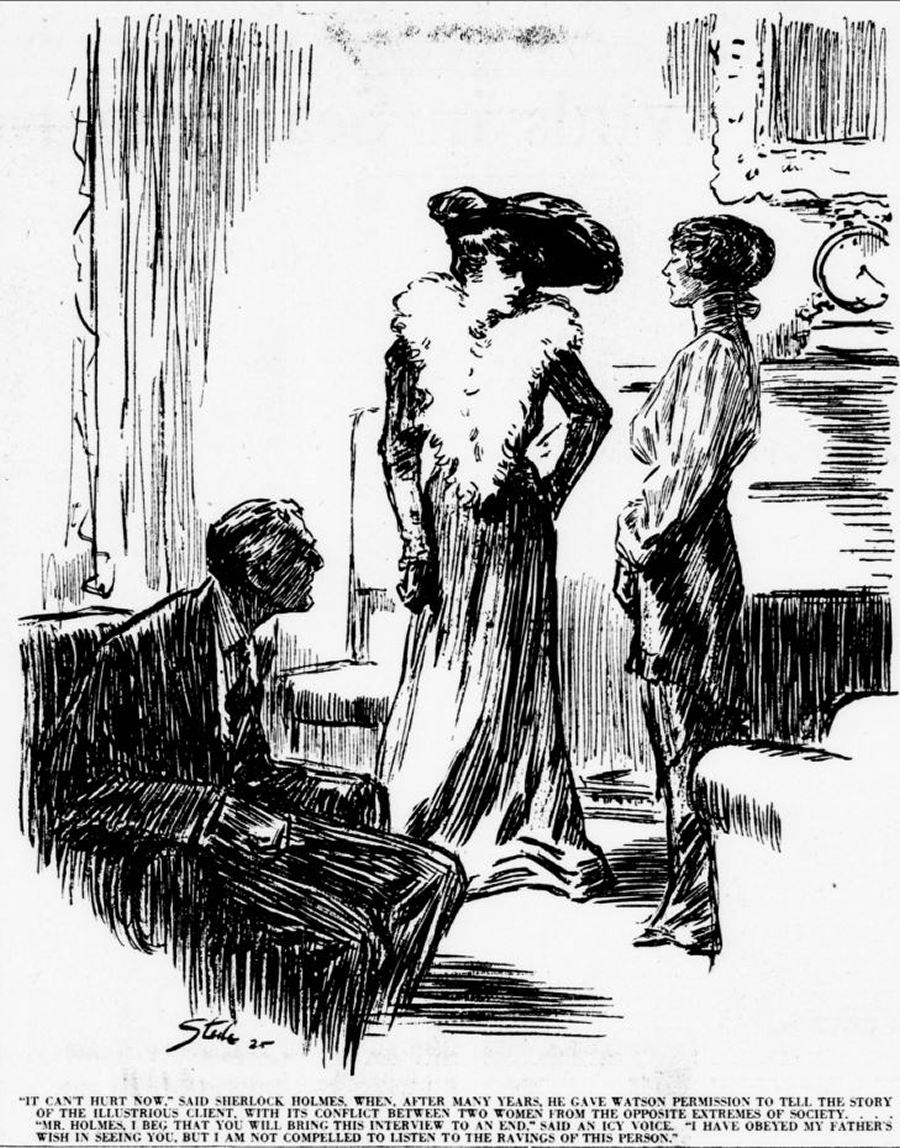 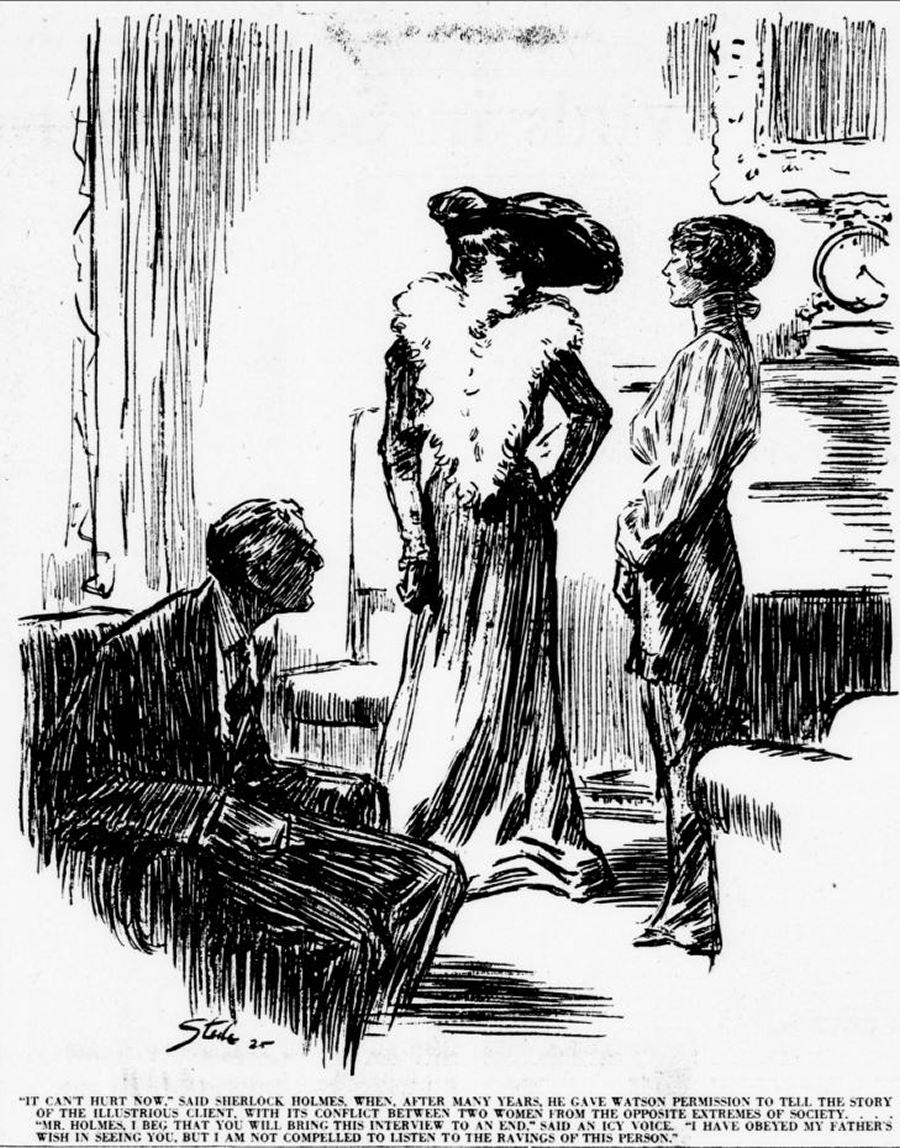 RSVP with check ($60):Lou and Candy Lewis, 2 Loockerman Ave, Poughkeepsie, NY 12601.                                Phone: (845) 471-0296.    Email: CLewis1880@aol.com                                                                                                                                                                        JCR/2023